ГАННІВСЬКА ЗАГАЛЬНООСВІТНЯ ШКОЛА І-ІІІ СТУПЕНІВПЕТРІВСЬКОЇ СЕЛИЩНОЇ РАДИ ОЛЕКСАНДРІЙСЬКОГО РАЙОНУКІРОВОГРАДСЬКОЇ ОБЛАСТІНАКАЗ14.06.2022                                                                                                               № 9-ус. ГаннівкаПро відрахування учнів9-го класу зі школиВідповідно до рішення педагогічної ради протокол № 10 від 14.06.2022 рокуНАКАЗУЮ:1.Відрахувати зі списку учнів 9-А класу 13 учнів:ВОРОНУ Дмитра Вікторовича;ВОДЯНЮКА Євгенія Юрійовича;ГОЛОВАТУ Ксенію Валентинівну;ГУКОВСЬКУ Анастасію Петрувну;ДІСЮК Крістіну Євгенівну;ЛІФІНЦЕВУ Олександру Денісівну;ІЩЕНКО Микола Миколайовича;ПИСЛАРУ Віталія Геннадійовича;СЕВОСТЬЯНА Данііла Едуардовича;СІДЕНКО Яну Ігорівну;ЦИГАНКА Артема Миколайовича;ШТЕФАНА Сергія Григоровича;ЩЕРБИНУ Владислава Олександровича.2. Відрахувати зі списку учнів 9-Б класу 13 учнів:ГЕОРГІЦА Юлія Юріївна ;ГОРЕВИЧ Марина Сергіївна;ГРОМОВА Віолета Вікторівна;КОПЄЙКО Діана Денисівна;КРИВОРУЧКО Аліна Анатоліївна;МАНІЛО Анастасія Олексіївна;ТУРУК Олександр Олександрович;РЄЗАЄВА Анастасія Юріївна;СТУДЗІНСЬКА Вікторія Олегівна;ШЕЛЯГ Тетяна Сергіївна;КУРІННИЙ Артем Олександрович;МАРКУВІЧУС Олексій Дмитрович;СИРОВАТКА Едуард Андрійович.3. Заступнику директора з навчально-виховної роботи СОЛОМЦІ Т.В. на підставі цього наказу зробити відповідні записи у Книзі обліку видачі свідоцтв про базову загальну середню освіту.4. Секретарю БЄЛЄЙ О.С. зробити відповідні записи в алфавітній книзі.5. Контроль за виконанням даного наказу залишаю за собою.Директор                                                                                             Ольга КАНІВЕЦЬЗ наказом ознайомленні:                                                                               О.  БЄЛЄЙ Т. СОЛОМКА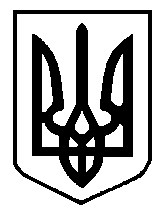 